1․ 1487-1 x 1000 + 4 x 100 + 8 x 10 + 7 x 16294 – 6 x 1000 + 2 x 100 + 9 x 10 + 4 x 1138560 – 1 x 100000 + 3 x 10000 + 8 x 1000 + 5 x 100 + 6 x 102․ 3․ 4․  36124+132115․112  7=6. 39:7=7. 8.9. ․․10. 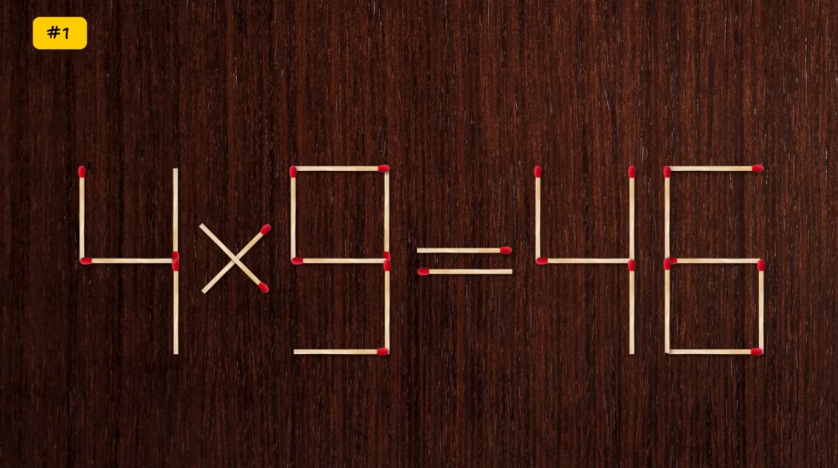 5 х 9 = 45+13211-4933536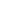 1243612449335132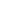 11x112-7847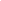 7711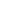 2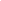 784-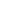 87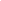 -14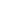 -397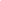 7 x 5 + 4 = 35 + 4 = 39355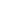 4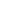 